Judicial Merit Selection CommissionSen. Glenn F. McConnell, Chairman									Jane O. Shuler, Chief CounselRep. F.G. Delleney, Jr., V-Chairman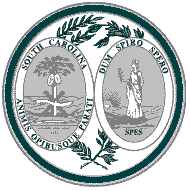 Sen. Robert Ford										Bradley S. WrightJohn P. Freeman										Patrick G. DennisJohn Davis Harrell										Bonnie B. GoldsmithSen. John M. “Jake” Knotts, Jr.									Andrew T. Fiffick, IVAmy Johnson McLester									House of Representatives CounselH. Donald Sellers					            Post Office Box 142			J.J. GentryRep. Alan D. Clemmons				  Columbia, South Carolina 29202		E. Katherine WellsRep. David J. Mack, III				               (803) 212-6623			Senate CounselNOTICE OF PUBLIC HEARINGTHURSDAY, FEBRUARY 19, 20091:00 P.MROOM 105, GRESSETTE SENATE BUILDINGFeb. 12, 2009The Judicial Merit Selection Commission will meet on Thursday, February 19, 2009 at 1 p.m. in Room 105 Gressette Building, Columbia, S.C. 29201, pursuant to a motion of the Joint Assembly and also at the request of the judicial candidate, Judge Kenneth G. Goode.  The Commission will receive further information regarding the candidate and make a report containing their findings to the Joint Assembly. The Commission, however, will not make any further determinations on the qualifications of this candidate.Please contact the Judicial Merit Selection Commission at (803) 212-6623 for further information.